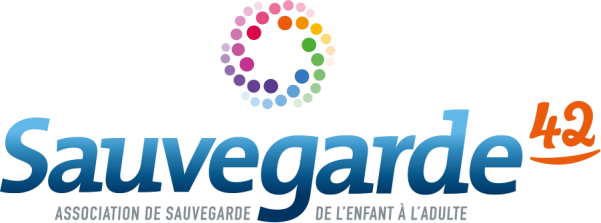 Offre d’emploi CDD (H/F)Réf : PAEP CSE SJ-AAV / 2024-06-0505 juin 2024RecherchePôle Action Educative et Parentale94 rue G. Péri – 42100 SAINT-ETIENNE1 CHEF DE SERVICE EDUCATIF (H/F)SERVICE SOCIO-JUDICIAIRE - SERVICE D’AIDE AUX VICTIMESCDD - 1 ETP - jusqu’au 19 juillet 2024Poste à pourvoir dès que possibleMissionsSous la responsabilité du Directeur du pôle Action Educative et Parentale, au sein d’une équipe de direction, lechef de service éducatif (h/f):Assure l’encadrement hiérarchique et technique des équipes pluridisciplinaires (service socio-judiciaireet service d’Aide aux victimes)Est responsable de la conduite générale des activitésLe service socio-judiciaire intervient dans le suivi de contrôles judiciaires pré et post-sentenciels, exerce des enquêtes sociales rapides (ESR) auprès du Tribunal judiciaire de Saint-Etienne,Le service d’Aide aux victimes accompagne les victimes d’infractions pénales dans la juridiction du Tribunal judiciaire de Saint-Etienne et est impliqué dans l’accompagnement de victimes dans plusieurs dispositifs spécifiques (Téléphones graves danger, bracelets anti-rapprochement, contrôles judiciaire avec placements probatoires, contrôles judiciaires dédiés…)Est responsable de la mise en œuvre des différents accompagnements et prises en chargePilote les réunions d’équipes et apporte son soutien aux intervenantsParticipe au développement des actions partenarialesEst membre de l’équipe de direction et du Conseil Technique des Cadres. A ce titre, il représente l’association à l’interne comme à l’externe. Il participe de manière transversale et globale à la mise en œuvre de l’ambition associativeEst responsable des moyens humains, financiers et matériels qui lui sont confiés pour conduire les activités dont il a la responsabilitéInscrit son action dans les différentes dynamiques managériales du pôle et des services du siègewww.sauvegarde42.frProfilFormation initiale souhaitée : Juriste, travailleur social (ES, AS, CESF)Titulaire du CAFERUIS, ou d’un diplôme de niveau IIExpérience souhaitée dans des activités socio-judiciaires et ou d’aide aux victimes.Expérience d'encadrement souhaitéeConnaissance souhaitée du cadre pénalQualités rédactionnelles et d'organisationMaîtrise des outils du Pack OfficePermis B exigéConditions du posteServices situés à St-EtienneCDD temps pleinJusqu’au 19 juillet 2024, renouvellement possiblePrise de poste : dès que possibleCandidaturesMerci d’adresser votre candidature - CV et lettre de motivation – par mail jusqu’au 14/06/2024, en précisant le numéro de l’offre, PAEP CSE SJ-AAV / 2024-06-05Contact : drh-recrutement@sauvegarde42.fr